    天津市生态环境监测中心-天津市环境空气质量信息发布系统运行维护和小尺度模型计算技术支持服务项目招标文件（项目编号：TGPC-2021-D-0620）天津市政府采购中心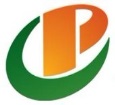 2021.9目  录第一部分  投标邀请函第二部分  招标项目要求第三部分  投标须知第四部分  合同条款第五部分  投标文件格式第一部分  投标邀请函受天津市生态环境监测中心委托，天津市政府采购中心将以公开招标方式，对天津市生态环境监测中心-天津市环境空气质量信息发布系统运行维护和小尺度模型计算技术支持服务项目实施政府采购。现欢迎合格的供应商参加投标。本项目为远程招投标，一律不接受纸质投标文件，只接受加盖投标人电子签章的PDF格式电子投标文件（以通过电子签章客户端软件winaip正确读取签章信息为准）。供应商参加投标前须办理CA数字证书（USBKEY）和电子签章。投标人须按招标文件的规定在天津市政府采购中心招投标系统中提交网上应答并上传加盖投标人电子签章的PDF格式电子投标文件（以通过电子签章客户端软件winaip正确读取签章信息为准）。一、项目名称和编号（一）项目名称：天津市生态环境监测中心-天津市环境空气质量信息发布系统运行维护和小尺度模型计算技术支持服务项目（二）项目编号：TGPC-2021-D-0620二、项目内容第一包：天津市环境空气质量信息发布系统运行维护和小尺度模型计算技术支持服务，合同履行期限：自合同签订之日起1年。本项目不接受进口产品投标。三、项目预算第一包：560000元四、供应商资格要求（实质性要求）（一）投标人须具备《中华人民共和国政府采购法》第二十二条第一款规定的条件，提供以下材料：1. 营业执照副本扫描件。2. 财务状况报告等相关材料：A.经第三方会计师事务所审计的2020年度财务报告扫描件。B. 2021年度银行出具的资信证明扫描件。注：A、B两项提供任意一项均可。3. 2021年度至少1个月的依法缴纳税收和社会保险费的相关证明材料扫描件。4. 投标截止日前3年在经营活动中没有重大违法记录的书面声明（截至开标日成立不足3年的供应商可提供自成立以来无重大违法记录的书面声明）。5. 提交具备履行合同所必需的设备和专业技术能力证明材料。（二）本项目不接受联合体投标。（三）本项目专门面向中小企业采购，提供《中小企业声明函》。五、项目需要落实的政府采购政策（一）根据《政府采购促进中小企业发展管理办法》（财库[2020]46号）规定，本项目专门面向中小企业采购。（二）根据财政部发布的《关于政府采购支持监狱企业发展有关问题的通知》规定，监狱企业视同小微企业。（三）根据财政部、民政部、中国残疾人联合会发布的《关于促进残疾人就业政府采购政策的通知》规定，残疾人福利性单位视同小微企业。注：中小微企业以投标人填写的《中小企业声明函》为判定标准，残疾人福利性单位以投标人填写的《残疾人福利性单位声明函》为判定标准，监狱企业须投标人提供由省级以上监狱管理局、戒毒管理局（含新疆生产建设兵团）出具的属于监狱企业的证明文件，否则不予认定。以上政策不重复享受。（四）涉及商品包装或快递包装的，按照《财政部办公厅、生态环境部办公厅、国家邮政局办公室关于印发<商品包装政府采购需求标准（试行）>、<快递包装政府采购需求标准（试行）>的通知》（财办库〔2020〕123号）要求执行。（五）按照《财政部关于在政府采购活动中查询及使用信用记录有关问题的通知》（财库〔2016〕125号）的要求，根据开标当日解密截止时间“信用中国”网站（www.creditchina.gov.cn）、中国政府采购网（www.ccgp.gov.cn）的信息，对列入失信被执行人、重大税收违法案件当事人名单、政府采购严重违法失信行为记录名单及其他不符合《中华人民共和国政府采购法》第二十二条规定条件的供应商，拒绝参与政府采购活动，同时对信用信息查询记录和证据进行打印存档。六、获取招标文件时间、方式（一）获取招标文件时间：2021年9月30日至2021年10月13日，每日9:00至17:00（北京时间，法定节假日除外）。（二）获取招标文件的方式：1. 获取招标文件网址：使用天津市电子认证中心发出的CA数字证书（USBKey）登录天津市政府采购中心网（网址：http://tjgpc.zwfwb.tj.gov.cn）-“网上招投标”-“供应商登录”下载招标文件。2. 供应商注册及CA数字证书（USBKey）领取办法：（1）天津市政府采购中心网注册：登录天津市政府采购中心网（http://tjgpc.zwfwb.tj.gov.cn）首页点击“供应商注册”，填写相关内容。天津市政府采购中心注册窗口联系电话：022-24538316。（2）天津市政府采购网注册：登录天津市政府采购网（http://tjgp.cz.tj.gov.cn/gys_login.jsp）点击“申报注册”，完成网上注册。（3）CA数字证书（USBKey）领取：参见天津市电子认证中心（网址：http://www.tjca.org.cn，电话：022-23593752）首页-机构证书办理流程。3. 电子签章办理：登录天津市政府采购中心网（网址：http://tjgpc.zwfwb.tj.gov.cn），按照“服务指南”栏目中《供应商如何办理CA数字证书（USBKey）及电子签章制章的通知》的要求至天津市政府采购中心窗口办理电子签章，联系电话：022-24538316。（三）下载招标文件后如放弃投标，请于网上应答截止时间之前取消投标。（四）本项目不组织踏勘现场和标前答疑会。七、网上应答时间2021年9月30日9:00至2021年10月22日8:30，使用天津市电子认证中心发出的CA数字证书（USBKey）登陆天津市政府采购中心网（网址：http://tjgpc.zwfwb.tj.gov.cn）-“网上招投标”-“供应商登录”进行应答并提交。网上应答帮助链接：http://tjgpc.zwfwb.tj.gov.cn/webInfo/getWebInfoListForwebInfoClass.do?fkWebInfoclassId=W008八、投标截止时间及方式（一）投标截止时间：2021年10月22日8:30。投标截止时间前提交网上应答并上传加盖投标人电子签章的PDF格式电子投标文件（以通过电子签章客户端软件winaip正确读取签章信息为准）方为有效投标。（二）投标方式：本项目投标采用网上电子投标方式，投标人须于投标截止时间前使用天津市电子认证中心发出的CA数字证书（USBKey）登陆天津市政府采购中心网（网址：http://tjgpc.zwfwb.tj.gov.cn）-“网上招投标”-“供应商登录”提交网上应答并上传加盖投标人电子签章的PDF格式电子投标文件（以通过电子签章客户端软件winaip正确读取签章信息为准）。九、开标时间及方式（一）开标解密时间：2021年10月22日8:30至9:30完成开标解密的投标为有效投标。（二）开标解密方式：本项目采用网上开标方式，投标人须于规定时间内使用天津市电子认证中心发出的CA数字证书（USBKey）登陆天津市政府采购中心网（网址：http://tjgpc.zwfwb.tj.gov.cn）-“网上招投标”-“供应商登录”完成开标解密。（三）网上开标公示时间：2021年10月22日9:30至12:00。投标人可在规定时间内使用天津市电子认证中心发出的CA数字证书（USBKey）登陆天津市政府采购中心网（网址：http://tjgpc.zwfwb.tj.gov.cn）-“网上招投标”-“供应商登录”自行查看开标信息。十、采购代理机构名称、地址、联系人及联系方式（一）采购代理机构名称：天津市政府采购中心（二）采购代理机构地址：天津市河东区红星路79号二楼（邮编：300161）（三）联系人： （四）网址：http://tjgpc.zwfwb.tj.gov.cn（五）对外办公时间：法定工作日9:00～12:00，14:00～17:00（六）咨询服务电话：1. 供应商注册、电子签章办理咨询：022-245383162. 采购文件咨询：022-24533. 网上应答操作咨询：022-245381764. 解密操作咨询：022-24538309十一、采购人的名称、地址和联系方式（一）采购人名称：天津市生态环境监测中心（二）采购人地址：天津市南开区复康路19号（三）采购人联系人：辛小毛（四）采购人联系电话：022-87671667十二、质疑方式（一）供应商认为采购文件、采购过程和采购结果使自己的权益受到损害的，可以在知道或者应知其权益受到损害之日起七个工作日内，按照本项目采购文件第三部分《投标须知》“8. 询问与质疑”的相关规定，以书面原件形式针对同一采购程序环节一次性提出质疑，否则不予受理。采购人质疑受理：1. 联系部门：天津市生态环境监测中心2. 联系地址：天津市南开区复康路19号3. 联 系 人：辛小毛4. 联系方式：022-87671667（二）供应商对质疑答复不满意的，或者采购人、天津市政府采购中心未在规定期限内作出答复的，供应商可以在质疑答复期满后15个工作日内，向采购人同级财政部门提出投诉，逾期不予受理。十三、公告期限招标公告的公告期限为5个工作日。十四、招标代理服务费本项目按以下比例向中标供应商收取招标代理服务费：服务费按差额定率累进法计算，向下取整，精确到元。例如中标金额为6805000元，服务费=1000000×1%+（5000000-1000000）×0.8%+（6805000-5000000）×0.45%=50122.5元，服务费缴纳50122元。其中中标金额以《中标通知书》为准。中标供应商应于中标公告发布之日起5个工作日内缴纳招标代理服务费，缴费单位名称须与投标单位名称一致，缴费时请注明项目编号及中标包号。名        称：天津市公共资源交易中心开户行及账号：中国建设银行股份有限公司天津明华支行 1205 0162 4900 0000 0675银行联行号：105110039436纳税人识别号：1212 0000 MB1E 44809C地址：天津市河东区红星路79号缴费及开票咨询电话：022-245320122021年9月30日第二部分  招标项目要求一、商务要求（一）报价要求1. 投标报价以人民币填列。2. 投标人的报价应包括：人员费用、服务费用、材料费用等为完成招标文件规定的一切工作所需的全部费用。投标人所报价格应为最终优惠价格。3. 验收相关费用由投标人负责。（二）服务要求1、投标人提供详细的服务方案。2、投标人须具有履行合同所必须的设备和专业技术能力.3、指定项目负责人，针对出现的故障，须1小时内做出响应，2小时内排除故障；如确需现场解决，则需在4小时内赶到现场，并在24小时内排除故障。4、各系统数据库做好数据备份工作，保证任何情况下不发生监测数据丢失情况。5、建立工作档案，项目结束时提交本项目运行维护记录和工作总结。（三）时间、地点要求1. 时间要求：自合同签订之日起1年（特殊情况以合同为准）。2. 服务地点：天津市南开区复康路19号（特殊情况以合同为准）。（四）付款方式签定合同后15个工作日内预付合同总额的30%，验收合格后15个工作日内支付合同总额的70%（特殊情况以合同为准）。（五）投标保证金和履约保证金本项目不收取投标保证金和履约保证金。（六）验收方法及标准按照采购合同的约定和现行国家标准、行业标准或企业标准对每一服务环节、安全标准的履约情况进行考核与验收。必要时，采购人有权邀请参加本项目的其他投标人或者第三方机构参与验收。参与验收的投标人或者第三方机构的意见作为验收书的参考资料一并存档。验收结束后，应当出具验收书，列明各项服务的考核验收情况及项目总体评价，由验收双方共同签署。二、技术要求（一）投标人须承诺所提供的服务、人员及设备符合相关国家强制性规定。（二）具体需求详见本部分项目需求书。三、评分因素及评标标准四、投标文件内容要求（一）投标人须按照《投标须知》“C 投标文件的编制”中的相关要求编制投标文件。（二）投标文件格式参照第五部分“投标文件格式”。项目需求书一、项目背景本项目主要包括天津市环境空气质量信息发布（视频监控、综合观测实验室数据采集和传输、动力环境系统监控、街镇自动监测数据上报分析、环境空气质量审核与日报、环境空气质量信息发布、环境空气质量分析与预报、小尺度环境空气质量空间分析及模拟数据综合分析等）系统运行维护和小尺度模型计算技术支持服务，保证天津市环境空气监测数据审核和质量评价工作正常运行，保证环境空气质量分析和预报工作正常开展。本项目属于水利、环境和公共设施管理业。二、技术要求（一）硬件要求1、	投标人应配备必要的专用仪器维修工具（包括便携式电脑、万用表、远程数据查询系统等）、通讯调试工具（包括各种硬件接口线、改线工具、接口调试软件及常用零部件等）。（二）天津市环境空气质量信息发布系统运行维护1、环境空气质量信息发布系统运行维护（1）保证天津市环境空气质量信息发布系统（电脑版、手机客户端）正常运行；（2）能够以列表和地图形式发布我市各点位环境质量信息；（3）能够正常展示全市整体和各点位最近24小时环境质量趋势；（4）能够正常发布天津市环境空气预报信息；（5）承担环境空气质量信息发布系统运行用云服务期租用费用。2、环境空气质量数据审核与日报系统运行维护（1）每日查看各点位监测数据联网情况；（2）每日查看前端的数据化采集与网络化质控软件运行状况；（3）每日查看“状态监控模块”运行状况；（4）保证数据补录功能正常；（5）保证“在线质控模块”正常运行，能够对各点位气态污染物（SO2、NO2、CO、O3）监测仪进行零/跨（80%F.S.）检查和准确度检查；（6）保证“数据审核模块”正常运行，能够正常进行各监测点位数据进行审核，并生成日报表；（7）服务期内对本系统进行一次优化服务，保证本系统正常运行。3、综合观测实验室数据采集和传输平台运行维护（1）每日查看综合观测实验室各仪器设备联网和数据上传情况；（2）保证“数据查询模块”正常运行，能够正常查询和导出综合观测实验室各组分监测数据；（3）保证“综合分析模块”正常运行，能够正常生成数据表和分析图形；（4）保证“数据管理模块”正常运行，能够正常进行数据审核、生成报表并查询审核记录；（5）保证综合观测实验室数据系统与中国环境监测总站数据中心联网和数据传输正常。4、视频监控系统运行维护（1）每日查看视频监控设备是否正常运行；（2）至少每2周进行一次站点内视频监控设备的巡检、除尘清理等维护工作；（3）至少每月进行一次站点内视频摄影机的检测与维护。5、动力环境系统运行维护（1）每日查看各点位动力环境设备是否正常运行；（2）每月至少进行一次站点内动力环境设备的检查和维护；（3）每月至少进行一次站点内环境摄像设备的检查和维护。6、街镇自动监测数据上报系统运行维护（1）保障系统的正常保障系统的正常运转，并可与其余相关业务平台之间的数据对接正常开展；（2）保证街镇自动监测数据上报分析系统小时级别、日级别监测数据上报、下载功能，月均浓度、年均浓度以及同比变化幅度的统计计算功能，点位增加、删除、信息变更功能，依据点位信息、数据格式信息提供上报数据的错误信息报错提醒功能，以及不同权限账号管理功能的正常实现。7、环境空气质量分析与预报系统运行维护（1）每日查看分析与预报系统运行状态；（2）保障分析与预报系统平台数据同步、数据处理、数据异常报告、数据发布接口、数据发布系统之间的对接运转正常；（3）提供分析与预报系统平台的技术咨询、故障排查服务；（4）按要求提供分析与预报系统更新升级服务；（5）服务期内对本系统进行一次优化服务，保证本系统正常运行。8、小尺度环境空气质量空间分析及模拟数据综合分析系统运行维护（1）维护内容包括环境空气质量分析与预报、小尺度环境空气质量空间分析及模拟数据综合分析系统的运行、维护及升级更新；（2）每日查看小尺度环境空气质量空间分析及模拟数据综合分析系统运行状态；（3）小尺度环境空气质量空间分析及模拟数据综合分析，并可与其余相关业务平台之间的数据对接正常开展；（4）提供分析与预报系统平台的技术咨询、故障排查服务；（5）按要求提供分析与预报系统更新升级服务；（6）服务期内对本系统进行一次优化服务，保证本系统正常运行。（三）小尺度模型计算技术支持服务1、	提供小尺度模型相关运算的技术支持，包括气象场数据整理、污染源清单数据处理、模型运行服务等；2、	模型脚本编译服务，包括气象数据处理脚本、地理信息处理脚本、污染源数据处理脚本以及建模脚本编译等；3、	提供分析与预报系统平台的技术咨询、故障排查服务；4、	按要求提供分析与预报系统更新升级服务；5、	服务期内对本系统进行一次优化服务，保证本系统正常运行。（四）服务器运行维护1.	保证数据中心多模式环境空气质量预报系统（环境空气质量分析与预报、小尺度环境空气质量空间分析及模拟数据综合分析）运行维护和小尺度模型计算技术支持服务所涉及全部服务器7×24小时稳定运行；2.	每月至少进行一次服务器硬件巡检维护、服务器操作系统巡检维护和服务器安全补丁更新。三、监督考核要求考核实行扣分制，满分为100分，项目结束时对本项目全部工作进行考核，以扣分法计分（考核表见附件1）。考核内容四、运维费用支付中标供应商实际应得的服务费用将与监督考核结果挂钩，考核总分≥80分的，投标人将得到全部服务费用；考核总分＜80分的，将根据得分比例相应扣减运维费用，中标供应商实际获得的运维费：实际获得的运维费=（考核总分/80）×全额运维费用。五、财产保护、保密和免责条款1.	中标供应商在提供运维服务工作期间对监测数据等负有保密义务，未经招标人同意，中标供应商不得利用本项目的所有资料对外开展技术交流、业务联系和数据交换等；若发现投标人将监测数据外泄的情况，采购人有权单方终止运维服务合同，不予支付运维费用，所产生的一切后果由投标人负责。2.	未经采购人同意，中标供应商不得以任何形式对采购人各类财产进行出售、抵押、转移和调换。3.	中标供应商须做好对工作人员的安全教育工作，培养运维人员安全工作意识，在运维工作中如发生因中标供应商工作失误/忽视安全隐患/未按安全操作规定等原因导致的工作事故，由中标供应商负全部法律和经济责任。附件1考核表年    月    日第三部分  投标须知A  说明1. 概述1.1 根据《中华人民共和国政府采购法》、《中华人民共和国政府采购法实施条例》《中华人民共和国招标投标法》等有关法律、法规和规章的规定，本采购项目已具备招标条件。1.2 本招标文件仅适用于投标邀请函中所叙述项目货物和服务的采购。1.3 参与招标投标活动的所有各方，对在参与招标投标过程中获悉的国家、商业和技术秘密以及其它依法应当保密的内容，均负有保密义务，违者应对由此造成的后果承担全部法律责任。2. 定义2.1 “采购人”和“招标人”系指本次招标活动的采购单位。“采购代理机构”系指组织本次招标活动的机构，即“天津市政府采购中心”。 2.2 “投标人”系指响应招标、参加投标竞争的法人、其他组织或者自然人。2.3 “服务”系指招标文件规定的投标人为完成采购项目所需承担的全部义务。3. 解释权3.1 本次招投标的最终解释权归为采购人、采购代理机构。3.2 本文件未作须知明示，而又有相关法律、法规规定的，采购人、采购代理机构将对此解释为依据有关法律、法规的规定。4. 合格的投标人4.1 符合《中华人民共和国政府采购法》第二十二条供应商参加政府采购活动应当具备的条件及其他有关法律、法规关于供应商的有关规定，有能力提供招标采购服务的供应商。4.2 符合《投标邀请函》中关于供应商资格要求（实质性要求）的规定。4.3 关于联合体投标若《投标邀请函》接受联合体投标的：（1）两个以上的自然人、法人或者其他组织可以组成一个联合体，以一个供应商的身份共同参加政府采购。（2）联合体各方均应当符合《政府采购法》第二十二条第一款规定的条件，根据采购项目的特殊要求规定投标人特定条件的，联合体各方中至少应当有一方符合《投标邀请函》规定的供应商资格条件（实质性要求）。（3）联合体各方之间应当签订共同投标协议并在投标文件内提交，明确约定联合体主体及联合体各方承担的工作和相应的责任。联合体各方签订共同投标协议后，不得再以自己名义单独在同一项目中投标，也不得组成新的联合体参加同一项目投标。（4）下载招标文件时，应以联合体协议中确定的主体方名义下载。（5）联合体投标的，应以主体方名义提交投标保证金（如有），对联合体各方均具有约束力。（6）由同一专业的单位组成的联合体，按照同一项资质等级较低的单位确定资质等级。业绩等有关打分内容根据共同投标协议约定的各方承担的工作和相应责任，确定一方打分，不累加打分；评审标准无明确或难以明确对应哪一方的打分内容按主体方打分。（7）联合体中任意一方为中小企业的，该方应提供《中小企业声明函》。（8）联合体各方应当共同与采购人签订采购合同，就采购合同约定的事项对采购人承担连带责任。4.4 关于关联企业除联合体外，法定代表人或单位负责人为同一个人或者存在直接控股、管理关系的不同供应商，不得同时参加同一项目或同一子项目的投标。如同时参加，则评审时将同时被拒绝。4.5 关于中小微企业参与投标中小微企业是指符合《政府采购促进中小企业发展管理办法》（财库[2020]46号）规定的供应商。中小微企业参与投标应提供《中小企业声明函》。根据财库〔2014〕68号《财政部 司法部关于政府采购支持监狱企业发展有关问题的通知》，监狱企业视同小微企业。监狱企业是指由司法部认定的为罪犯、戒毒人员提供生产项目和劳动对象，且全部产权属于司法部监狱管理局、戒毒管理局、直属煤矿管理局，各省、自治区、直辖市监狱管理局、戒毒管理局，各地(设区的市)监狱、强制隔离戒毒所、戒毒康复所，以及新疆生产建设兵团监狱管理局、戒毒管理局的企业。监狱企业投标时，提供由省级以上监狱管理局、戒毒管理局（含新疆生产建设兵团）出具的属于监狱企业的证明文件，不再提供《中小企业声明函》。根据《财政部 民政部 中国残疾人联合会关于促进残疾人就业政府采购政策的通知》（财库〔2017〕141号）的规定，残疾人福利性单位视同为小型、微型企业。4.6 关于分公司投标分公司作为投标人参与本项目政府采购活动的，应提供具有法人资格的总公司的营业执照副本扫描件及法人企业授权书，法人企业授权书须加盖总公司公章。总公司可就本项目或此类项目在一定范围或时间内出具法人企业授权书。已由总公司授权的，总公司取得的相关资质证书对分公司有效，法律法规或者行业另有规定的除外。4.7 关于提供前期服务的供应商为采购项目提供整体设计、规范编制或者项目管理、监理、检测等服务的供应商，不得再参加该采购项目的其他采购活动。5. 合格的服务5.1 投标人所提供的服务应当没有侵犯任何第三方的知识产权、技术秘密等合法权利。5.2 投标人提供的服务应当符合招标文件的要求，并且其质量完全符合国家标准、行业标准或地方标准。5.3 系统软件、通用软件必须是具有在中国境内的合法使用权或版权的正版软件，涉及到第三方提出侵权或知识产权的起诉及支付版税等费用由投标人承担所有责任及费用。6. 投标费用无论投标过程中的做法和结果如何，投标人自行承担所有与参加投标有关的费用。7. 信息发布本项目需要公开的有关信息，包括招标公告、更正公告、中标公告、终止公告等与招标活动有关的通知，采购人、采购代理机构均将通过“天津政府采购网（http://tjgp.cz.tj.gov.cn）”和“天津政府采购中心网（http://tjgpc.zwfwb.tj.gov.cn）”公开发布。投标人在参与本采购项目招投标活动期间，请及时关注上述媒体和天津市政府采购中心招投标系统“查看项目文件”的相关信息。因没有及时关注而未能如期获取相关信息，投标人自行承担由此可能产生的风险。8. 询问与质疑8.1 根据《政府采购质疑和投诉办法》（财政部令第94号）、《天津市财政局关于转发<财政部关于进一步加强政府采购需求和履约验收管理的指导意见>的通知》（津财采[2017]4号）的要求及委托代理协议的授权范围，针对采购文件的询问、质疑应当向采购人提出；针对采购过程、采购结果的询问、质疑应当向天津市政府采购中心提出。8.2 询问（1）询问可以采取电话、当面或书面等形式。（2）采购人应当自收到供应商询问之日起3个工作日内作出答复，但答复的内容不得涉及商业秘密或者依法应当保密的内容。8.3 质疑（1）提出质疑的供应商应当是参与所质疑项目采购活动的供应商。（2）供应商认为采购文件、采购过程和采购结果使自己的权益受到损害的，可以在知道或者应知其权益受到损害之日起七个工作日内，以书面原件形式针对同一采购程序环节一次性向采购人提出质疑，否则不予受理。（3）质疑函应当符合《政府采购质疑和投诉办法》（财政部令第94号）第十二条的规定，并按照统一格式提出（具体格式可参照天津市政府采购网（http://tjgp.cz.tj.gov.cn）“下载专区”中的“质疑函格式文本”）。质疑函应当明确阐述采购文件、采购过程、采购结果使自己的合法权益受到损害的法律依据、事实依据、相关证明材料及证据来源，以便于有关单位调查、答复和处理。（4）供应商质疑应当有明确的请求和必要的证明材料。质疑内容不得含有虚假、恶意成份。依照谁主张谁举证的原则，提出质疑者必须同时提交相关确凿的证据材料和注明证据的确切来源，证据来源必须合法，采购人或天津市政府采购中心有权将质疑函转发质疑事项各关联方，请其作出解释说明。对捏造事实、滥用维权扰乱采购秩序的恶意质疑者，将上报天津市财政局政府采购处依法处理。8.4 针对询问或质疑的答复内容需要修改采购文件的，其修改内容应当以政府采购网发布的更正公告为准。9. 其他本《投标须知》的条款如与《投标邀请函》、《招标项目需求》就同一内容的表述不一致的，以《投标邀请函》、《招标项目需求》中规定的内容为准。B  招标文件说明10. 招标文件的构成10.1招标文件由下述部分组成：（1）投标邀请函（2）招标项目需求（3）投标须知（4）合同条款（5）投标文件格式（6）本项目招标文件的更正公告内容（如有）10.2 除非有特殊要求，招标文件不单独提供招标项目使用地的自然环境、气候条件、公用设施等情况，投标人被视为熟悉上述与履行合同有关的一切情况。10.3 加注“★”号条款为实质性条款，不得出现负偏离，发生负偏离即做无效标处理。10.4 招标文件中涉及的参照品牌、型号仅起说明作用，并没有任何限制性，投标人在投标中可以选用其他替代品牌或型号，但这些替代要实质上优于或相当于招标要求。11. 招标文件的澄清和修改11.1 投标截止前，采购人、采购代理机构需要对招标文件进行补充或修改的，采购人、采购代理机构将会通过“天津市政府采购网”、“天津市政府采购中心网”以更正公告形式发布。11.2 更正公告一经在“天津市政府采购网”、“天津市政府采购中心网”发布，天津市政府采购中心招投标系统将自动发送通知至已获取招标文件供应商的“查看项目文件”，视同已书面通知所有招标文件的收受人。请参与项目的供应商及时关注更正公告，由此导致的风险由投标人自行承担，采购人、采购代理机构不承担任何责任。11.3 更正公告的内容为招标文件的组成部分。当招标文件与更正公告就同一内容的表述不一致时，以最后发出的更正公告内容为准。11.4 招标文件的澄清、答复、修改或补充都应由采购代理机构以更正公告形式发布，除此以外的其他任何澄清、修改方式及澄清、修改内容均属无效，不得作为投标的依据，由此导致的风险由投标人自行承担，采购人、采购代理机构不承担任何责任。12. 答疑会和踏勘现场12.1 采购人、采购代理机构召开答疑会的，所有投标人应按《投标邀请函》规定的时间、地点参加答疑会。投标人如不参加，其风险由投标人自行承担，采购人、采购代理机构不承担任何责任。12.2 采购人、采购代理机构组织踏勘现场的，所有投标人按《投标邀请函》规定的时间、地点参加踏勘现场活动。投标人如不参加，其风险由投标人自行承担，采购人、采购代理机构不承担任何责任。12.3 采购人、采购代理机构在答疑会或踏勘现场中口头介绍的情况，除经“天津市政府采购网”、“天津市政府采购中心网”以更正公告的形式发布外，不构成对招标文件的修改，不作为投标人编制投标文件的依据。C  投标文件的编制13. 要求13.1 投标人应仔细阅读招标文件的所有内容，按招标文件要求编制投标文件，以使其投标对招标文件做出实质性响应。否则，其投标文件可能被拒绝，投标人须自行承担由此引起的风险和责任。13.2 投标人应根据招标项目需求和投标文件格式编制投标文件，保证其真实有效，并承担相应的法律责任。13.3 投标人应对投标文件所提供的全部资料的真实性承担法律责任，并无条件接受采购人、采购代理机构对其中任何资料进行核实（核对原件）的要求。采购人、采购代理机构核对发现有不一致或供应商无正当理由不按时提供原件的，按有关规定执行。14. 投标语言及计量单位14.1 投标人和采购代理机构就投标交换的文件和来往信件，应以中文书写，全部辅助材料及证明材料均应有中文文本，并以中文文本为准。外文资料必须提供中文译文，并保证与原文内容一致，否则投标人将承担相应法律责任。除签名、盖章、专用名称等特殊情形外，以中文以外的文字表述的投标文件，评标委员会有权拒绝其投标。14.2 除在招标文件中另有规定，投标文件所使用的计量单位均应使用中华人民共和国法定计量单位。15. 投标文件格式15.1 投标人应按招标文件中提供的投标文件格式完整填写。因不按要求编制而引起系统无法检索、读取相关信息时，其后果由投标人自行承担。15.2 投标人可对本招标文件“招标项目要求”所列的所有服务进行投标，也可只对其中一包或几包的服务投标；若无特殊说明，每一包的内容不得分项投标，原则上按照整包确定中标供应商。15.3 投标人根据招标文件的规定和采购项目的实际情况，拟在中标后将中标项目的非主体、非关键性工作分包的，应当在投标文件中载明分包承担主体，分包承担主体应当具备相应资质条件且不得再次分包。15.4 如投标多个包的，要求按包分别独立制作投标文件。15.5 投标文件（包括封面和目录）的每一页，从封面开始按阿拉伯数字1、2、3…顺序编制页码。16. 投标报价16.1 投标书、开标一览表等各表中的报价，若无特殊说明应采用人民币填报。16.2 投标报价是为完成招标文件规定的一切工作所需的全部费用的最终优惠价格。16.3 除《招标项目需求》中说明并允许外，投标的每一个货物、服务的单项报价以及采购项目的投标总价均只允许有一个报价，任何有选择的报价，采购人、采购代理机构均将予以拒绝。17. 投标人资格证明文件投标人必须提交证明其有资格进行投标和有能力履行合同的文件，作为投标文件的一部分。（1）《投标邀请函》中规定的供应商资格要求（实质性要求）证明文件；（2）若国家及行业对投标项目有特殊资格要求的，还须提供特殊资格证明文件；（3）涉及本须知中“4. 合格的投标人”相关要求的，按其要求执行。18. 技术响应文件18.1 投标人须提交证明其拟提供的服务符合招标文件规定的技术响应文件，作为投标文件的一部分。18.2 上述技术响应文件可以是文字资料、图纸或数据，其内容应包括但不限于人力、物力等资源的投入以及服务内容、方式、手段、措施、质量保证及建议等。19. 投标保证金19.1 按照《招标项目要求》要求执行。19.2 符合《政府采购货物和服务招标投标管理办法》和《政府采购法实施条例》相关规定。20. 投标有效期20.1 投标有效期为提交投标文件的截止之日起60天。投标书中规定的有效期短于招标文件规定的，其投标将被拒绝。20.2 特殊情况下，采购代理机构可于投标有效期满之前，向投标人提出延长投标有效期的要求。答复应以书面形式进行。投标人可以拒绝上述要求，但不被没收投标保证金。对于同意该要求的投标人，既不要求也不允许其修改投标文件，但将要求其延长投标保证金的有效期。21. 投标文件的签署及规定21.1 投标文件应按《招标项目要求》和《投标文件格式》如实编写，未尽事宜可自行补充。投标文件内容不完整、格式不符合导致投标文件被误读、漏读或者查找不到相关内容的，投标人自行承担由此产生的风险。21.2 投标人按照《投标邀请函》的要求提交网上应答并上传加盖投标人电子签章的PDF格式电子投标文件（以通过电子签章客户端软件winaip正确读取签章信息为准）。上传的电子投标文件应与网上应答填报内容一致，当出现上传的电子投标文件报价与网上应答报价不一致时，以网上应答为准。21.3 若有修改须于规定时间内重新提交电子投标文件。投标文件因模糊不清或表达不清所引起的后果由投标人自负。D  投标文件的网上应答和提交22. 投标人须按《投标邀请函》规定提交网上应答并上传加盖投标人电子签章的PDF格式电子投标文件（以通过电子签章客户端软件winaip正确读取签章信息为准）。具体方式：使用天津市电子认证中心发出的CA数字证书（USBKey）登陆天津市政府采购中心网（网址：http://tjgpc.zwfwb.tj.gov.cn）-“网上招投标”-“供应商登录”提交网上应答并上传加盖投标人电子签章的PDF格式电子投标文件（以通过电子签章客户端软件winaip正确读取签章信息为准）。如有需要，投标人可于工作时间且在招标文件规定的截止时间前到天津市河东区红星路79号天津市政府采购中心窗口完成上述操作。23. 制作和上传电子投标文件要求23.1 投标人须下载天津市政府采购中心网-下载中心-《远程招投标电子签章客户端用户使用说明及安装程序》。23.2 投标人须按照招标文件的规定制作电子投标文件，对所需提供的一切纸质材料进行扫描后加入电子投标文件，按照《远程招投标电子签章客户端用户使用说明及安装程序》中《远程招投标电子签章客户端用户使用说明》规定的要求制作加盖投标人电子签章的PDF格式电子投标文件（以通过电子签章客户端软件winaip正确读取签章信息为准），并于投标截止时间前上传至天津市政府采购中心招投标系统。特别提醒：（1）由于投标人网络接入速率不可控等网络传输风险，建议投标人在网上应答上传加盖电子签章的PDF文件后，对上传文件进行下载，核对文件完整性，如是否缺页少页、图片是否显示完整、签章是否有效等，并按照《远程招投标电子签章客户端用户使用说明》要求的文件检查方法进行检查，确保投标文件上传准确、有效。（2）投标人应当按照《远程招投标电子签章客户端用户使用说明》的要求使用电子签章客户端软件winaip。不按本使用说明使用电子签章客户端软件winaip，或使用word等其它软件进行签章工作，将会造成电子签章客户端软件winaip无法读取签章信息，并导致投标无效。23.3 投标人须保证电子投标文件清晰，便于识别，如因上传、扫描、格式等原因导致评审时受到影响，由投标人自行承担相应责任。24. 投标人须承诺接受电子投标的方式，并自行承担由此带来的废标、无效投标的风险。25. 未按招标文件的规定提交网上应答和上传加盖投标人电子签章的PDF格式电子投标文件（以通过电子签章客户端软件winaip正确读取签章信息为准）的投标将被拒绝。E  开标和评标26. 开标解密和资格审查26.1 投标人须于《投标邀请函》中规定的时间内使用天津市电子认证中心发出的CA数字证书（USBKey）登陆天津市政府采购中心网（网址：http://tjgpc.zwfwb.tj.gov.cn）-“网上招投标”-“供应商登录”完成开标解密。26.2 由于投标人原因，没有在规定时间内进行网上开标解密，视为无效投标。26.3 开标解密后，对开标结果进行网上公示，投标人报价为空、为零的将被视为无效投标。26.4 开标解密后，投标代表人应保持电话畅通并具备相应的网络环境，随时准备接受评委的网上询标。26.5 投标人须于规定时间内通过天津市政府采购中心招投标系统“询标解答”对评委的网上询标予以解答。如投标代表人被要求到评审现场答疑时，须携带身份证等有效证件原件，以备查验。26.6 投标截止时间后，投标人不足3家的，不得开标。26.7 开标解密后，采购人或采购代理机构应当依法对投标人的资格进行审查。资格审查合格的投标人不足3家的，不得评标。27. 评标委员会27.1 评标委员会成员由采购人代表和评审专家组成，成员人数应当为5人以上单数，其中评审专家不得少于成员总数的三分之二。27.2 评标委员会负责审查投标文件是否符合招标文件的要求，并进行审查、询标、评估和比较。评标委员会认为必要时，可向投标人进行询标。27.3 出现符合专业条件的供应商或者对招标文件作实质性响应的供应商不足三家，或投标人的报价均超过了采购预算，采购人不能支付的情况时，或出现影响采购公正的违法、违规行为时，评标委员会有权宣布废标。27.4 评标委员会负责完成全部评标工作，向采购人提出经评标委员会签字的书面评标报告。28. 对投标文件的审查和响应性的确定28.1 符合性检查。评标委员会依据法律法规和招标文件的规定，对投标文件的内容是否完整、有无计算错误、要求的保证金是否已提供、文件签署是否正确、实质性要求等进行审查，确定每份投标文件是否实质上响应了招标文件的要求。28.2 投标截止时间后，除评标委员会要求提供外，不接受投标人及与投标人有关的任何一方递交的材料。28.3 实质上没有响应招标文件要求的投标文件，将被拒绝。投标人不得通过修改或撤回不符合要求的重大偏离而使其投标成为响应性的投标。如出现下列情况之一的，其投标将被拒绝或中标无效：（1）投标文件未按招标文件的要求加盖电子签章的；（2）投标有效期短于招标文件要求的；（3）投标文件中提供虚假材料的；（4）不能满足招标文件中任何一条实质性要求或加注“★”号条款出现负偏离或经评标委员会认定未实质性响应招标文件要求的或投标内容不符合相关强制性规定的；（5）未按时进行网上解密或电子投标文件损坏、无效的；（6）投标报价超出采购预算或最高限价；（7）存在串通情形的；（8）单位负责人或法定代表人为同一人，或者存在控股、管理关系的不同供应商，参加同一包或者未划分包的同一项目投标的，相关投标均无效；（9）其他法定投标无效的情形。28.4 评标委员会对确定为实质上响应的投标进行审核，投标文件报价出现前后不一致的，修改错误的原则如下：（1）投标文件中开标一览表（报价表）内容与投标文件中相应内容不一致的，以开标一览表（报价表）为准；（2）大写金额和小写金额不一致的，以大写金额为准；（3）单价金额小数点或者百分比有明显错位的，以开标一览表的总价为准，并修改单价；（4）总价金额与按单价汇总金额不一致的，以单价金额计算结果为准。（5）同时出现两种以上不一致的，按照前款规定的顺序修正。修正后的报价经投标人确认后产生约束力，投标人不确认的，其投标无效。28.5 评标委员会将要求投标人按上述修改错误的方法调整投标报价，投标人同意后，调整后的报价对投标人起约束作用。如果投标人不接受修改后的报价，其投标将被拒绝。29. 投标文件的澄清29.1 澄清有关问题。为了有助于对投标文件进行审查、评估和比较，评标委员会有权要求投标人对投标文件中含义不明确、同类问题表述不一致或者有明显文字和计算错误的内容作出必要的澄清、说明或者纠正。投标人有义务按照评标委员会通知的时间、地点指派投标代表人就相关问题进行澄清。29.2 投标人澄清、说明、答复或者补充的内容须为PDF格式并加盖电子签章后上传至天津市政府采购中心招投标系统。29.3 投标人的澄清、说明、答复或者补充应在规定的时间内完成，并不得超出投标文件的范围或对投标内容进行实质性的修改。29.4 澄清文件将作为投标文件的一部分，与投标文件具有同等的法律效力。30. 投标的评估和比较评标委员会将根据招标文件确定的评标原则和评标方法对确定为实质上响应招标文件要求的投标进行评估和比较。31. 评标原则和评标方法31.1 评标原则（1）评标委员会应当按照客观、公正、审慎的原则，根据招标文件规定的评审程序、评审方法和评审标准进行独立评审。（2）评标委员会发现招标文件存在歧义、重大缺陷导致评标工作无法进行，或者招标文件内容违反国家有关强制性规定的，应当停止评标工作，与采购人或者采购代理机构沟通并作书面记录。采购人或者采购代理机构确认后，应当修改招标文件，重新组织采购活动。（3）对招标文件中描述有歧义或前后不一致的地方，但不影响项目评审的，评标委员会有权进行评判，但对同一条款的评判应适用于每个投标人。（4）评标委员会认为投标人的报价明显低于其他通过符合性审查投标人的报价，有可能影响产品质量或者不能诚信履约的，应当要求其在评标现场合理的时间内提供书面说明，必要时提交相关证明材料；投标人不能证明其报价合理性的，评标委员会应当将其作为无效投标处理。31.2 评标方法（1）采用“综合评分法”的评标方法，具体评审因素详见《招标项目需求》。评标采用百分制，各评委独立分别对实质上响应招标文件的投标进行逐项打分，对评标委员会各成员每一因素的打分汇总后取算术平均分，该平均分为供应商的得分。（2）根据《中华人民共和国政府采购法实施条例》和《关于进一步规范政府采购评审工作有关问题的通知》（财库〔2012〕69号）的规定，评标委员会成员要依法独立评审，并对评审意见承担个人责任。评标委员会成员对需要共同认定的事项存在争议的，按照少数服从多数的原则做出结论。持不同意见的评标委员会成员应当在评审报告上签署不同意见并说明理由，否则视为同意。（3）评标委员会审查产品资质或检测报告等相关文件符合性时，应综合考虑行业特点、交易习惯、采购需求最本质原义等情况，而不应以投标文件中产品名称与招标文件产品名称是否一致作为审查的标准。（4）中标候选供应商产生办法：按得分由高到低顺序确定中标候选供应商；得分相同的，按投标报价由低到高顺序确定中标候选供应商；得分且投标报价相同的，按技术指标优劣顺序确定中标候选供应商，采购人或评标委员会经采购人授权后按中标候选供应商顺序确定中标供应商。（5）根据《政府采购货物和服务招标投标管理办法》（财政部令第87号）第43条规定，如评审现场经财政部门批准本项目转为其他采购方式的，按相应采购方式程序执行。32. 其他注意事项32.1 在开标、投标期间，投标人不得向评标委员会成员或采购代理机构询问评标情况、施加任何影响，不得进行旨在影响评标结果的活动。32.2 为保证定标的公正性，在评标过程中，评标委员会成员不得与投标人私下交换意见。在开、评标期间及招标工作结束后，凡与评标情况有接触的任何人不得透露审查、澄清、评价和比较等投标的有关资料以及授标建议等评标情况。32. 3 本项目不接受赠品、回扣或者与采购无关的其他商品、服务。F  授予合同33. 中标供应商的产生33.1 采购人可以事先授权评标委员会直接确定中标供应商。33.2 采购人也可以按照《政府采购法》及其实施条例等法律法规的规定和招标文件的要求确认中标供应商。34. 中标通知34.1 中标公告发布同时，采购代理机构将通过天津市政府采购中心招投标系统以电子形式向中标供应商发出《中标通知书》（请使用天津市电子认证中心发出的CA数字证书（USBKey）登陆天津市政府采购中心网（网址：http://tjgpc.zwfwb.tj.gov.cn）-“网上招投标”-“供应商登录”，并从“供应商系统”的“查看项目文件”中获取）。《中标通知书》一经发出即发生法律效力。35. 投标人可使用天津市电子认证中心发出的CA数字证书（USBKey）登陆天津市政府采购中心网（网址：http://tjgpc.zwfwb.tj.gov.cn）-“网上招投标”-“供应商登录”，并从“供应商系统”的“项目资审情况”中获取未通过资格审查的原因或从“供应商系统”的“查看排序和得分”中获取未中标人本人的评审得分与排序。36. 签订合同36.1 采购人与中标供应商应当在中标通知书发出之日起三十日内，按照招标文件确定的事项签订政府采购合同。合同文本请使用天津市电子认证中心发出的CA数字证书（USBKey）登陆天津市政府采购中心网（网址：http://tjgpc.zwfwb.tj.gov.cn）-“网上招投标”-“供应商登录”，并从“供应商系统”的“合同”中获取。36.2 招标文件、中标供应商的投标文件及其澄清文件等，均为签订合同的依据，且为合同的组成部分。37. 履约保证金37.1 若《招标项目要求》规定须提交履约保证金的，合同签订前，中标供应商须按照规定要求提交履约保证金，履约保证金的有效期至货到并最终验收合格之日。37.2 中标供应商未能按合同规定履行其义务，采购人有权没收其履约保证金。38. 中标供应商拒绝与采购人签订合同的，采购人可以按照评审报告推荐的中标候选人名单排序，确定下一候选人为中标供应商，也可以重新开展政府采购活动。39. 合同分包39.1 未经采购人同意，中标供应商不得分包合同。39.2 政府采购合同分包履行的，中标供应商就采购项目和分包项目向采购人负责，分包供应商就分包项目承担责任。第四部分  合同条款合同一般条款需方：  供方： 供、需双方根据   项目（项目编号：TGPC-201 - ）的政府采购结果和招标文件的要求，并经双方协商一致，达成  合同：鉴于政府采购使用的合同文本的特殊性，本合同一般条款仅作为确立法律关系框架作用，具体合同的权利义务等内容以双方签订的专业合同为准，该合同作为本政府采购合同附件，与本合同具有同等法律效力，如附件合同没有而合同一般条款有的且涉及政府采购性质的内容，以合同一般条款内容为准。一、采购内容：  （详见附件）    合同总价款：人民币  元    大写：人民币  元整二、质量要求及对质量负责条件和期限：见附件。三、供方所提供的服务必须具有合法手续及相关文件。如涉及知识产权则必须是自己拥有或合法使用的。四、服务时间、地点、方式：见附件。五、供方应随服务向需方交付的相关资料。如果所提交文件是外文的，供方有义务为需方提供中文或译成中文文件。    六、验收工作由需方负责对合同进行验收。    七、货款支付方式：见附件。供方开户银行（汉字全称）：                                        ，行号（数字代码）：                                                ，帐       号：                                                   。八、有关涉及本合同供方向天津市政府采购中心所提交的投标文件及有关澄清资料和服务承诺均视为本合同不可分割的部分，对供方具有约束力。九、本合同一式   份，需方留存   份，供方留存   份，均具同等效力，签字盖章后生效。时间：20  年  月  日合同特殊条款 合同特殊条款是合同一般条款的补充和修改。如果两者之间有抵触，应以特殊条款为准。 合同特殊条款由供方和需方根据项目的具体情况协商拟订。第五部分  投标文件格式投标文件封面格式投 标 文 件（加盖电子签章）项目编号：项目名称：所投包号：投标单位名称：投标代表人姓名：投标日期：   年   月   日投标文件总目录（投标人自行编制）评分因素及评标标准页码检索（需投标人按招标文件“评分因素及评标标准”中每个评分项逐项列明页码）附件1投标书致：天津市政府采购中心根据贵方为天津市                  项目（项目编号：             ）的投标邀请，签字代表                           （姓名/职务）经正式授权并代表我公司                           （投标单位名称、地址）提交网上应答及上传加盖电子签章的投标文件。据此函，签字代表宣布同意如下：1. 所附投标报价表中规定的应提供和交付的服务投标总价为：第一包，￥      元（人民币），大写                   。第二包，￥      元（人民币），大写                   。……2. 我公司将按招标文件的规定履行合同责任和义务。3. 我公司已详细审查全部招标文件，包括更正公告以及全部参考资料和所有附件。我们认为全部招标文件（包括更正公告以及全部参考资料和所有附件）公平公正，无倾向性和排他性，我们完全理解并同意放弃对这方面有不明及误解的权利。4. 我公司的投标有效期为开标之日起60天。5. 我公司同意按照招标方要求提供的与投标有关的一切数据或资料，并声明投标文件及所提供的一切资料均真实有效。由于我公司提供资料不实而造成的责任和后果由我公司自行承担。6. 我公司保证所投产品来自合法的供货渠道，若中标，则有义务向采购人提供其需要的有效书面证明材料。如果提供非法渠道的商品，视为欺诈，并承担相关责任。7. 我公司已熟知贵中心关于本项目电子招投标的要求和规定，我公司完全响应本次招投标通过网上应答进行的方式，我方承诺投标数据以应答截止时间贵中心网络服务器数据库的记录为准，一切因网络通信或我方操作失误造成的应答数据错误或缺失均与贵中心无关，我方愿承担因此出现的任何风险和责任。8. 我公司承诺完全符合《政府采购法》、《政府采购法实施条例》等法律法规规定，并随时接受采购人、采购代理机构的检查验证。在整个招标过程中，我公司若有违规行为，我公司完全接受贵中心依照相关法律法规和招标文件的规定给予处罚。9. 我公司承诺未列入“信用中国”网站（www.creditchina.gov.cn）失信被执行人、重大税收违法案件当事人名单，也未列入中国政府采购网（www.ccgp.gov.cn）政府采购严重违法失信行为记录名单，符合《中华人民共和国政府采购法》第二十二条规定的各项条件，具备履行合同所必需的设备和专业技术能力，投标截止日前3年在经营活动中没有重大违法记录。10. 我公司若中标，本承诺将成为合同不可分割的一部分，与合同具有同等的法律效力。11. 如违反上述承诺，我公司投标无效且接受相关部门依法作出的处罚，并承担通过“天津市政府采购网”等相关媒体予以公布的任何风险和责任。12. 我公司开票信息如下，此信息与我公司在税务局注册的信息一致：纳税人识别号：地址、电话：开户行及账号：开具发票类型：□增值税专用发票         □增值税普通发票13. 我公司选择招标代理服务费发票领取方式（请自行选择以下任一方式并在相应□里划“√”）：□上门自取□到付邮寄邮寄地址、邮编：邮寄联系人、手机号码：投标人名称：日期：     年    月    日附件2开标一览表项目名称：                    项目编号：                    包号：                                                                               单位：元投标人名称：日期：     年    月    日附件3开标分项一览表项目名称：                    项目编号：                    包    号：                    单位：元注：1. 本表第一行填写本项目投标总价，须与附件2中投标总价保持一致。2. 下面应填写分项价格及分项名称（分项名称可根据实际情况增减、修改），分项价格汇总应等于总价。投标人名称：日期：     年    月    日附件4商务要求点对点应答表项目名称：                    项目编号：                    包号：                        注：1. 不如实填写偏离情况的投标文件将视为虚假材料。2. 招标要求指招标文件中规定的具体要求，投标应答指投标文件的具体内容。3. 偏离说明指招标要求与投标应答之间的不同之处。投标人名称：日期：     年    月    日附件5技术要求点对点应答表项目名称：                    项目编号：                    包号：                        注：1. 不如实填写偏离情况的投标文件将视为虚假材料。2. 招标要求指招标文件中规定的具体要求，投标应答指投标文件的具体内容。3. 偏离说明指招标要求与投标应答之间的不同之处。4. 投标人在上表“项目需求书要求”的投标应答中必须列出具体数值或内容。如投标人未应答或只注明“符合”、“满足”等类似无具体内容的表述，将被视为不符合招标文件要求。投标人自行承担由此造成的一切后果。投标人名称：日期：     年    月    日附件6主要相关项目业绩一览表项目名称：                    项目编号：                    包号：                        备注：若招标文件第二部分评分因素及评标标准中要求提供业绩的，投标人所列业绩应按其要求将证明材料按顺序附后。投标人名称：日期：     年    月    日附件7投标代表人授权书致：天津市政府采购中心我单位授权委托在职职工_______________（姓名，职务）（身份证号码：____________________、联系电话：_______________）作为投标代表人以我方的名义参加贵中心______________________项目（项目编号：_______________）的投标活动，并代表我方全权办理针对上述项目的投标、开标、投标文件澄清、签约等一切具体事务和签署相关文件。我方对投标代表人的签名事项负全部责任。本授权书至投标有效期结束前始终有效。投标代表人无转委托权，特此委托。     年   月   日 附件8-1中小企业声明函（服务）本公司（联合体）郑重声明，根据《政府采购促进中小企业发展管理办法》（财库﹝2020﹞46号）的规定，本公司（联合体）参加           （请填写项目名称）采购活动，服务全部由符合政策要求的中小企业承接。相关企业（含联合体中的中小企业、签订分包意向协议的中小企业）的具体情况如下：1.            （请填写标的名称），属于  水利、环境和公共设施管理业  ；承接企业为         （请填写承接该标的企业名称），从业人员       人，营业收入为       万元，资产总额为        万元，属于        （请根据中小企业划分标准填写中型企业/小型企业/微型企业）；以上企业，不属于大型企业的分支机构，不存在控股股东为大型企业的情形，也不存在与大型企业的负责人为同一人的情形。本企业对上述声明内容的真实性负责。如有虚假，将依法承担相应责任。投标人名称：日期：注：1.标的名称须按照采购文件中明确的标的名称进行填写；所属行业须按照采购文件中明确的所属行业进行填写，否则不享受中小企业扶持政策。2.从业人员、营业收入、资产总额填报上一年度数据，无上一年度数据的新成立企业可不填报。除新成立企业外，上表填写不全的，不享受中小企业扶持政策。3.中标（成交）供应商享受中小企业扶持政策的，将随中标（成交）结果同时公告其《中小企业声明函》，接受社会监督。附件8-2若不是残疾人福利性单位，投标文件中可不提供此声明函残疾人福利性单位声明函本单位郑重声明，根据《财政部 民政部 中国残疾人联合会关于促进残疾人就业政府采购政策的通知》（财库〔2017〕141号）的规定，本单位为符合条件的残疾人福利性单位，且本单位参加______单位的______项目采购活动提供本单位制造的货物（由本单位承担工程/提供服务），或者提供其他残疾人福利性单位制造的货物（不包括使用非残疾人福利性单位注册商标的货物）。本单位对上述声明的真实性负责。如有虚假，将依法承担相应责任。               投标人名称：               日  期：注：中标供应商为残疾人福利性单位的，将随中标结果同时公告其《残疾人福利性单位声明函》，接受社会监督。若不是残疾人福利性单位，投标文件中可不提供此声明函。附件9政府采购政策情况表项目名称：                    项目编号：                    包号：                        填报要求：1.本表的产品名称、品牌型号、金额应与《开标分项一览表》一致。2.“制造商企业类型”栏填写内容为“微型”、“小型”、“监狱企业”或“残疾人福利性单位”。3. 环境标志产品是指财政部、生态环境部发布现行的《环境标志产品政府采购品目清单》中的产品；节能产品是指财政部和国家发展改革委员会公布现行的《节能产品政府采购品目清单》中的产品。提供相关产品认证证书。4. 请投标人正确填写本表，所填内容将作为评审的依据。其内容或数据应与对应的证明资料相符，如果填写不完整或有误，不再享受上述政策优惠。单位：元投标人名称：日期：  附件10：招标文件第一部分供应商资格要求的证件附件11书面声明参加政府采购活动前3年我单位在经营活动中没有重大违法记录。投标人名称：日期：证明材料我单位具备履行本项目合同所必需的设备和专业技术能力。投标人名称：日期：附件12：招标文件评分因素及评标标准中要求的证明材料扫描件、方案等附件13：投标人认为需要提供的其他资料中标金额（万元）费率100以下1%100-5000.8%500-10000.45%1000-50000.25%5000-100000.1%10000-1000000.05%第一部分 价格（20分）第一部分 价格（20分）第一部分 价格（20分）分值1价格（1）投标报价超过采购预算的，投标无效，未超过采购预算的投标报价按以下公式进行计算。（2）投标报价得分=（评标基准价/投标报价）×20注：满足招标文件要求且投标报价最低的投标报价为评标基准价。20第二部分 客观分（28分）第二部分 客观分（28分）第二部分 客观分（28分）分值1投标人业绩完全按照以下要求提供与数据平台开发、运行维护等相关的业绩，提供的证明材料均不得遮挡涂黑，否则不予认定加分。A. 合同原件扫描件（合同签订时间为2018年1月1日至今）。包括合同金额、买卖双方名称及盖章、服务内容、合同签订日期。B. 上述合同履行良好的相关证明材料原件扫描件（加盖上述合同甲方单位公章或上述合同甲方印章）。每个案例2分，最多8分82投标人相关证书（1）投标人具备质量管理体系认证、环境管理体系认证、职业健康安全管理体系认证，提供证书扫描件，1个证书扫描件1分，最高3分。（2）投标人具有三级及以上信息系统集成及服务资质、AAA企业信用等级证书、全国环保优秀品牌企业证书，1个证书扫描件1分，最高3分。63团队人员能力评价提供拟投入本项目团队人员姓名、开标前六个月内任意一个月投标人为团队人员缴纳社会保险证明材料扫描件，否则不予认定给分。团队人员具备软件平台运行维护能力和软件编程技术能力， 满足以上要求人员≥8人的：8分；满足以上要求人员为6-7人的：6分；满足以上要求人员为4-5人的：4分；其他0分84拟投入机动车辆评价自有车辆：提供机动车行驶证扫描件（所有人应为投标单位）；租赁车辆：提供机动车行驶证扫描件和租赁合同及发票扫描件，上述车辆除限号日外，须全天24小时均可在天津市外环线内合法行驶，否则不予认定给分。投入至少2辆机动车（含2辆）为本项目服务的，得2分；其他不得分。25投标人承诺评价承诺完全满足“报价要求”、“服务要求”、“时间地点要求”、“付款方式要求”和项目需求书要求的：4分，其他0分。4第三部分 主观分（52分）第三部分 主观分（52分）第三部分 主观分（52分）分值1组织机构设置及人员配备组织机构设置合理，项目经理及各专业管理人员、技术人员配备齐全：8分；组织机构设置及人员配备满足招标文件要求，但内容存在1处瑕疵：6分；组织机构设置及人员配备满足招标文件要求，但内容存在2处瑕疵：4分；其他：0分。82针对本项目特点的专业化服务方案评价方案考虑全面，不漏项，专业性、针对性、系统性强，操作可行：8分；方案满足招标文件要求，但内容存在1处瑕疵：6分；方案满足招标文件要求，但内容存在2处瑕疵：4分；其他：0分。83对项目重点、难点的理解评价对项目重点、难点理解准确，能完全满足项目要求：8分；理解满足招标文件要求，但内容存在1处瑕疵：6分；理解满足招标文件要求，但内容存在2处瑕疵：4分；其他：0分。84进度安排评价进度安排合理、进度计划详细、可操作性强：8分；进度安排满足招标文件要求，但内容存在1处瑕疵：6分；进度安排满足招标文件要求，但内容存在2处瑕疵：4分；其他：0分。85服务过程质量保证措施评价体系完整，措施有力：8分；措施满足招标文件要求，但内容存在1处瑕疵：6分；措施满足招标文件要求，但内容存在2处瑕疵：4分；其他0分。86在服务过程中，与采购人配合、沟通方案评价有专人定期与采购人沟通，配合、沟通方案详细、可行性强：8分；有专人定期与采购人沟通，配合、沟通方案满足招标文件要求，但存在1处瑕疵：6分；有专人定期与采购人沟通，配合、沟通方案满足招标文件要求，但存在2处瑕疵：4分；其他：0分。87应急预案应急预案实用，经济，切实可行：4分；应急预案满足招标文件要求，但内容存在1处瑕疵：3分；应急预案满足招标文件要求，但内容存在2处瑕疵：2分；其他：0分。4合计合计合计100分类序号指标要求分值常规服务（20分）1服务响应及时，出现故障后1小时内做出响应，2小时内排除故障；如确需现场解决，则需在4小时内赶到现场，并在24小时内排除故障。10常规服务（20分）2运行维护记录的完整详实，能够体现全部运维工作。10运维考核内容（80分）1各点位设备（数据采集设备、动环设备、视频监控设备等）正常运转率达到90%以上（正常运转率指正常运转时间与全年应正常运转时间的比值）。15运维考核内容（80分）2按要求完成对各点位现场端设备进行检查维护，并记录。15运维考核内容（80分）3按要求完成对各系统软件平台进行维护和优化，保证各系统正常运转，正常运行率达到90%以上（网络和平台正常运转率指正常运转时间与考核周期内应正常运转时间的比值）。20运维考核内容（80分）4按要求完成全部服务器运行维护工作，各服务器正常运行率达到90%以上（服务器正常运转率指正常运转时间与全年应正常运转时间的比值）。15运维考核内容（80分）5故障情况及时解决率达到95%以上。15总分总分总分100序号考核内容得分说明1服务响应情况2运行维护记录情况3各点位设备（数据采集设备、动环设备、视频监控设备等）运行情况4对各点位现场端设备进行检查维护情况5各系统软件平台进行维护和优化情况6全部服务器运行维护工作情况7故障情况及时解决率总分总分供方（公章）： 需方（公章）： 地址：  地址： 法定代表人： 法定代表人： 委托代理人： 委托代理人： 电话：电话：包号服务名称数量投标总价备注项号服务名称总价数量备注11项其中其中其中其中其中分项名称分项名称价格数量备注论证费论证费咨询费咨询费评审（鉴定）会议费评审（鉴定）会议费调研差旅费调研差旅费管理费、税费管理费、税费…………序号招标要求投标应答偏离说明备注（一）报价要求（一）报价要求（一）报价要求（一）报价要求（一）报价要求（二）服务要求（二）服务要求（二）服务要求（二）服务要求（二）服务要求（三）时间、地点要求（三）时间、地点要求（三）时间、地点要求（三）时间、地点要求（三）时间、地点要求（四）付款方式（四）付款方式（四）付款方式（四）付款方式（四）付款方式（五）投标保证金和履约保证金（五）投标保证金和履约保证金（五）投标保证金和履约保证金（五）投标保证金和履约保证金（五）投标保证金和履约保证金序号招标要求投标应答偏离说明备注1（一）投标人须承诺所提供的服务、人员及设备符合相关强制性规定2. 项目需求书要求2. 项目需求书要求2. 项目需求书要求2. 项目需求书要求2. 项目需求书要求序号招标要求投标应答偏离说明备注序号用户单位名称项目内容实施地点用户联系人及联系方式项目起止时间合同金额投标代表人身份证正面投标代表人身份证背面环境标志产品产品名称品牌型号制造商环境标志认证证书编号金额环境标志产品环境标志产品环境标志产品环境标志产品金额合计环境标志产品金额合计环境标志产品金额合计环境标志产品金额合计     元环境标志产品比重（环境标志产品金额/所投包投标总价）*100%比重（环境标志产品金额/所投包投标总价）*100%比重（环境标志产品金额/所投包投标总价）*100%比重（环境标志产品金额/所投包投标总价）*100%     %环境标志产品环境标志产品证明材料见投标文件第   至   页。环境标志产品证明材料见投标文件第   至   页。环境标志产品证明材料见投标文件第   至   页。环境标志产品证明材料见投标文件第   至   页。环境标志产品证明材料见投标文件第   至   页。节能产品（非强制节能产品）产品名称品牌型号制造商节能认证证书编号金额节能产品（非强制节能产品）节能产品（非强制节能产品）节能产品（非强制节能产品）节能产品（不包括强制节能产品）金额合计节能产品（不包括强制节能产品）金额合计节能产品（不包括强制节能产品）金额合计节能产品（不包括强制节能产品）金额合计     元节能产品（非强制节能产品）比重（节能产品金额/投标所投包总价）*100%比重（节能产品金额/投标所投包总价）*100%比重（节能产品金额/投标所投包总价）*100%比重（节能产品金额/投标所投包总价）*100%     %节能产品（非强制节能产品）节能产品证明材料见投标文件第   至   页。节能产品证明材料见投标文件第   至   页。节能产品证明材料见投标文件第   至   页。节能产品证明材料见投标文件第   至   页。节能产品证明材料见投标文件第   至   页。中小企业、监狱企业、残疾人福利性单位扶持政策1.所投货物中有大型企业制造的，不享受中小企业扶持政策，无需填写以下内容2. 所投货物中无大型企业制造的，只填写小型、微型企业制造的货物1.所投货物中有大型企业制造的，不享受中小企业扶持政策，无需填写以下内容2. 所投货物中无大型企业制造的，只填写小型、微型企业制造的货物1.所投货物中有大型企业制造的，不享受中小企业扶持政策，无需填写以下内容2. 所投货物中无大型企业制造的，只填写小型、微型企业制造的货物1.所投货物中有大型企业制造的，不享受中小企业扶持政策，无需填写以下内容2. 所投货物中无大型企业制造的，只填写小型、微型企业制造的货物1.所投货物中有大型企业制造的，不享受中小企业扶持政策，无需填写以下内容2. 所投货物中无大型企业制造的，只填写小型、微型企业制造的货物中小企业、监狱企业、残疾人福利性单位扶持政策产品名称品牌型号制造商制造商企业类型金额中小企业、监狱企业、残疾人福利性单位扶持政策只填写小型/微型/监狱/残疾人福利性单位中小企业、监狱企业、残疾人福利性单位扶持政策只填写小型/微型/监狱/残疾人福利性单位中小企业、监狱企业、残疾人福利性单位扶持政策只填写小型/微型/监狱/残疾人福利性单位中小企业、监狱企业、残疾人福利性单位扶持政策只填写小型/微型/监狱/残疾人福利性单位中小企业、监狱企业、残疾人福利性单位扶持政策中小企业、监狱企业、残疾人福利性单位扶持政策中小企业、监狱企业、残疾人福利性单位扶持政策小微企业（含监狱企业、残疾人福利性单位）制造的货物金额合计小微企业（含监狱企业、残疾人福利性单位）制造的货物金额合计小微企业（含监狱企业、残疾人福利性单位）制造的货物金额合计小微企业（含监狱企业、残疾人福利性单位）制造的货物金额合计     元中小企业、监狱企业、残疾人福利性单位扶持政策比重（小微企业（含监狱企业、残疾人福利性单位）制造的货物金额/所投包投标总价）*100%比重（小微企业（含监狱企业、残疾人福利性单位）制造的货物金额/所投包投标总价）*100%比重（小微企业（含监狱企业、残疾人福利性单位）制造的货物金额/所投包投标总价）*100%比重（小微企业（含监狱企业、残疾人福利性单位）制造的货物金额/所投包投标总价）*100%     %中小企业如属于中小企业，须提供《中小企业声明函》。该声明函见投标文件第   至   页。如属于中小企业，须提供《中小企业声明函》。该声明函见投标文件第   至   页。如属于中小企业，须提供《中小企业声明函》。该声明函见投标文件第   至   页。如属于中小企业，须提供《中小企业声明函》。该声明函见投标文件第   至   页。如属于中小企业，须提供《中小企业声明函》。该声明函见投标文件第   至   页。监狱企业如属于监狱企业，须提供由省级以上监狱管理局、戒毒管理局(含新疆生产建设兵团)出具的属于监狱企业的证明文件。证明材料见投标文件第   至   页。如属于监狱企业，须提供由省级以上监狱管理局、戒毒管理局(含新疆生产建设兵团)出具的属于监狱企业的证明文件。证明材料见投标文件第   至   页。如属于监狱企业，须提供由省级以上监狱管理局、戒毒管理局(含新疆生产建设兵团)出具的属于监狱企业的证明文件。证明材料见投标文件第   至   页。如属于监狱企业，须提供由省级以上监狱管理局、戒毒管理局(含新疆生产建设兵团)出具的属于监狱企业的证明文件。证明材料见投标文件第   至   页。如属于监狱企业，须提供由省级以上监狱管理局、戒毒管理局(含新疆生产建设兵团)出具的属于监狱企业的证明文件。证明材料见投标文件第   至   页。残疾人福利性单位如属于残疾人福利性单位，须提供《残疾人福利性单位声明函》。该声明函见投标文件第   至   页。如属于残疾人福利性单位，须提供《残疾人福利性单位声明函》。该声明函见投标文件第   至   页。如属于残疾人福利性单位，须提供《残疾人福利性单位声明函》。该声明函见投标文件第   至   页。如属于残疾人福利性单位，须提供《残疾人福利性单位声明函》。该声明函见投标文件第   至   页。如属于残疾人福利性单位，须提供《残疾人福利性单位声明函》。该声明函见投标文件第   至   页。